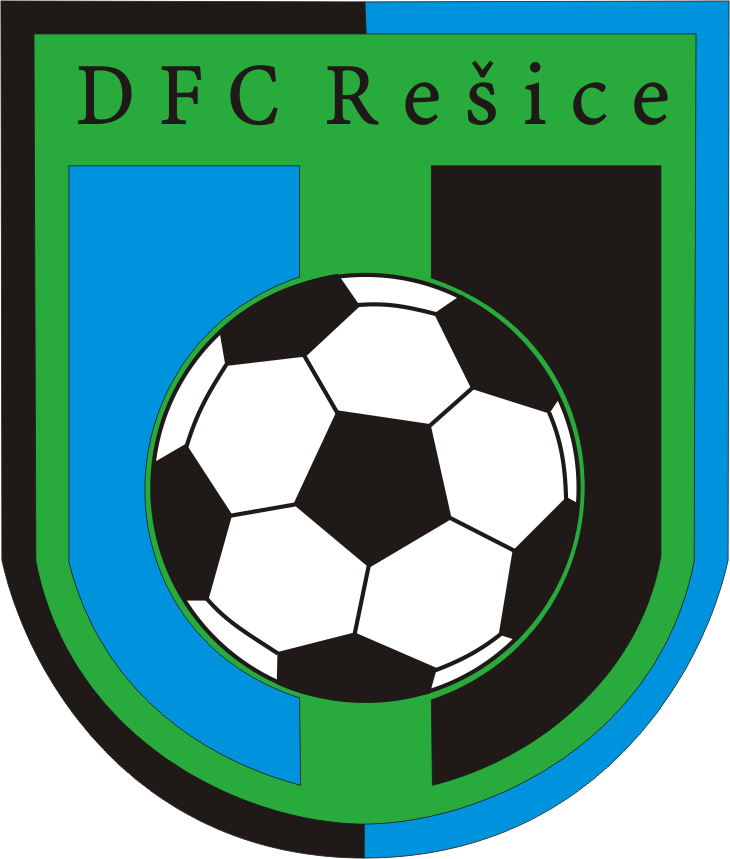 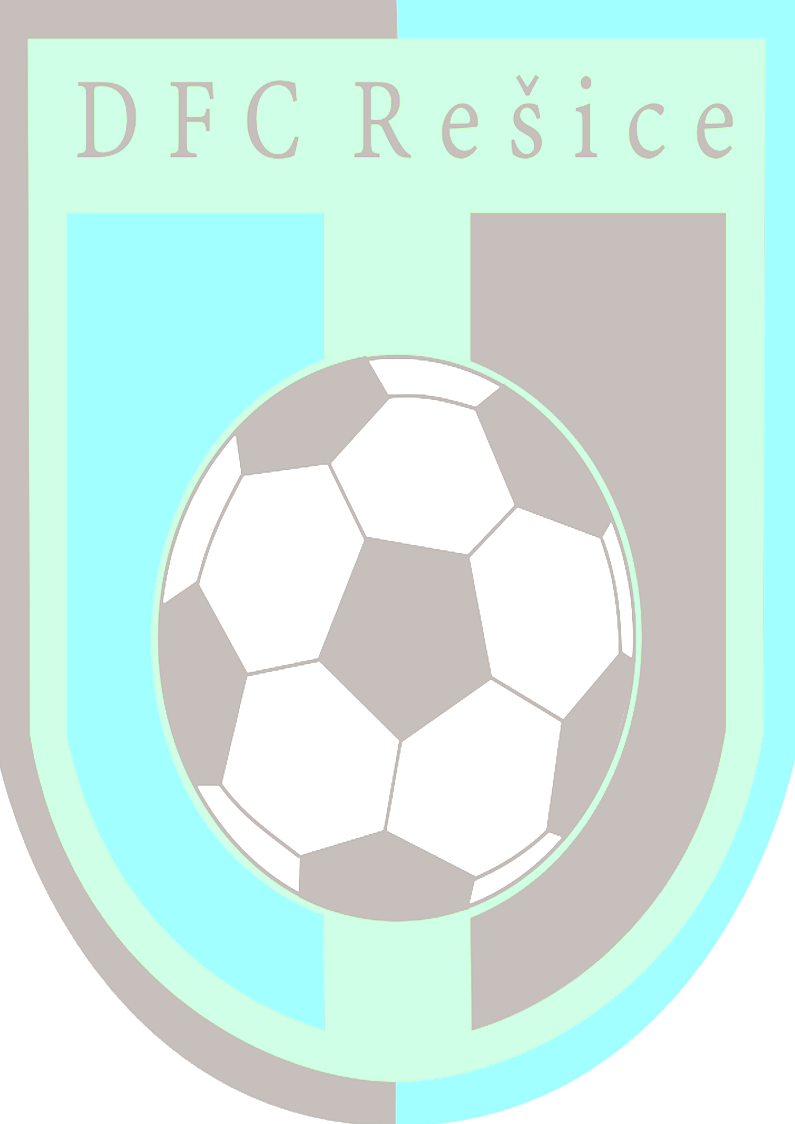                             DFC Rešice ve spolupráci  s                                 KBK ORLI REŠICE
         pořádají 3.2.2018 X.         SPORTOVNÍ PLESHRAJE FANTAZIE Kulturní dům A. OpálkyZačátek ve 20:00 hod.Vstupné 80,- Kč           Srdečně zvou pořadatelé